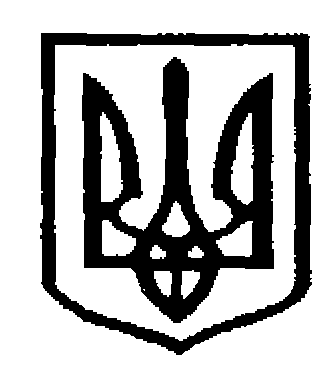 У К Р А Ї Н АЧернівецька міська радаУПРАВЛIННЯ   ОСВIТИвул. Героїв Майдану, 176, м.Чернівці, 58029 тел./факс (0372) 53-30-87,  E-mail: osvitacv@gmail.com. Код ЄДРПОУ №02147345 Про    надання    інформації   щодо  використання  варіативного складника  навчальних  планів у початковій школі    на  2022/2023  н. р.      На виконання листів Міністерства освіти і науки України від                    19.08.2022 р. №1/9530-22 «Інструктивно-методичні рекомендації щодо організації освітнього процесу та викладання навчальних предметів у закладах загальної середньої освіти у 2022/2023 навчальному році» та  ІППОЧО від 16.09.2022 р. № 01-09/404, з метою формування статистичних даних, просимо подати інформацію щодо використання варіативного   складника   навчальних  планів у початковій школі  на  2022/2023 н.р. на електронну  адресу:                  vorobets-gs@meta.ua  до  23.09.2022 за формою, що додається.Додаток: на 1 арк.  Начальник управління                                                   Ірина  ТКАЧУК   Ганна  Воробець, 53-23-62                                                                               Додаток до листа                                                                                                            управління освіти від                                                                                                                 19.08.2022р. № 01-31/1795Інформація про використання годин варіативної складової в 1-4 класах у  2022/2023н/р.   у    ______________________________________________                                                                                                 (назва ЗЗСО)*    -   відсоток від загальної кількості  класів/учнів  початкової школи19.09.2022 № 01-31/1795Керівникам закладів загальноїсередньої освіти№з/пДодаткові години на вивчення: К-ть  поч.класівКласиКласиК-тьучнів поч.класівУчніУчніПримітка№з/пДодаткові години на вивчення: К-ть  поч.класівКількість та які класи% *К-тьучнів поч.класівкількість% *ІКурсів за вибором:1  Українознавство162                  ( 3-А, 4-Б) 12,5 508       62 (30 і 32)  12,22 Основи християнської етики, християнська етика в українській культурі16 5083  Риторика16 5084 Логіка16 5085 Хореографія 16 5086  Інші16 508(вписувати тільки курси, які вивчаються у закладі)16 508ІІПредметів інваріантної складової, проведення індивідуальних онсультацій та групових занять:1Українська мова (підсилення)  16  5082Іноземна мова (підсилення)  16  5083Математика (підсилення)  16  5084Мистецтво (підсилення)  16  5085Інші предмети  16  5086 Індивідуальні консультації  16  5087Групові заняття  16  508